PERNYATAAN KEASLIAN SKRIPSIDengan ini saya menyatakan bahwa skripsi yang saya tulis sebagai salah satu syarat untuk memperoleh gelar Sarjana Sosial (S.Sos) pada jurusan Bimbingan dan Konseling Islam Fakultas Dakwah Univeritas Islam Negeri “Sultan Maulana Hasanuddin” Banten ini sepenuhnya asli merupakan hasil karya tulis ilmiah pribadi.Adapun tulisan maupun pendapat orang lain yang terdapat dalam skripi ini telah saya sebutkan kutipannya secara jelas sesuai dengan etika keilmuan yang berlaku di bidang penulisan karya ilmiah.Apabila dikemudian hari terbukti bahwa sebagian atau seluruh isi skripsi ini merupakan hasil perbuatan plagiat atau mencontek karya tulisan orang lain, saya bersedia untuk menerima pencabutan gelar sarjana atau sanksi akademik lain sesuai dengan peraturan yang berlaku.Serang,   13 November2017SHIFA NURANGGRAININIM. 133400241ABSTRAKNama: Shifa Nuranggraini, NIM: 133400241, judul “Pendekatan Logoterapi Pada Anak Tunarungu Korban Bullying” (Studi Kasus di Sekolah Khusus (SKh) Negeri 01 Pembina Pandeglang). Jurusan Bimbingan dan Konseling Islam Fakultas Dakwah. Universitas Islam Negeri “Sultan Maulan Hasanuddin” Banten. 2017 M/1438 H.Skripsi ini membahas tentang Pendekatan Logoterapi Anak Tunarungu Korban Bullying Studi Kasus di Sekolah Khusus (SKh) Negeri 01 Pembina Pandeglang. Anak tunarungu merupakan anak yang memiliki hambatan dalam pendengaran yang sedimikian rupa. Sehingga hal ini menjadi salah satu hambatan saat mereka berkomunikasi, selain itu tidakan bullying rawan terjadi pada anak-anak berkebutuhan khusus terutama pada anak tunarungu. Berdasarkan latar belakang di atas, maka rumusan masalah dalam penelitian ini adalah: 1)Bagaimana kondisi psikologis siswa tunarungu korban bullying? 2)Bagaimana upaya guru dalam menerapkan tahapan logoterapi pada anak tunarungu korban bullying?Tujuan dari penelitian ini adalah 1) Untuk menjelaskan bagaimana keadaan  psikologis siswa tunarungu korban bullying. 2) Untuk menjelaskan bagaimana upaya guru dalam menerapkan tahapan logoterapi pada anak tunarungu korban bullyingPenelitian ini menggunakan metode kualitatif, sedangkan pendekatan yang digunakan adalah pendekatan analisis deskriptif dan penelitian lapangan. Dalam pengumpulan data penulis menggunakan teknik observasi,  dan wawancara. Berdasarkanpenelitian yang dilakukan, makadapatdisimpulkanbahwa:1)Pendekatan logoterapi dengan metode konseling individu yang dilakukan oleh guru, kepada siswa tunarungu korban bullying telah memberikan dampak yang positif. Sehingga dapat membantu siswa tunarungu mengembangkan bakat serta bisa memaknai bahwa kehidupan mereka harus menata masa depan dan menjadikan masa lalu sebagai pelajaran yang berharga. 2) Langkah-langkah pendekatan logoterapi dengan metode konseling individu yaitu: pembinaan rapport atau dikatakan tahap perkenalan (attending), open dialog (atau identifikasi masalah), penyampaian masalah klien, menyamakan persepsi dan mencari jalan keluar dan terakhir adalah evaluasi. Perubahan sikap yang timbul pada diri siswa setelah dilakukannya konseling dengan pendekatan logoterapi telah sesuai dengan tujuan yang ingin dicapai seperti: memiliki tujuan hidup yang jelas, hubungan antar pribadi yang akrab, kepribadian yang baik,dan ketentraman hidup yang ingin di capai.ABSTRACTName: Shifa Nuranggraini, SRN: 133400241, title "Logotherapy Approach in Children with Hearing Impunity of Bullying Victims" (Case Study at Special School (SKh) Affairs 01 Pandeglang Builder). Department of  Islamic Guidance and Counseling, Faculty of Da'wah. State Islamic University "Sultan Maulana Hasanuddin" Banten2017 M / 1438 H.This thesis discusses the Approach of Logotherapy Deaf Children of Bullying Victims Case Study at Special School (SKh)Affairs 01 Pandeglang Builder. Deaf children are children who have obstacles in hearing in such a way. So this becomes one of the obstacles when they communicate, besides bullying is prone to children with special needs, especially in children with hearing impairment.Based on the above background, then the formulation of the problem in this study are: 1) What is the psychological condition of students who are deaf with bullying victims? 2) How is the teacher's effort in applying the stages of logotherapy in child of Deaf of bullying victim?The purpose of this study is 1) To explain how the psychological state of students who are deaf with bullying victims. 2) To explain how the teacher's efforts in applying the stages of logotherapy in children with hearing impairment of bullying victimsThis research uses qualitative method, while the approach used is descriptive analysis approach and field research. In the data collection the author uses observation techniques, and interviews.Based on research conducted, it can be concluded that:1) The logotherapy approach with individual counseling methods conducted by teachers, to students with hearing impairment of victims of bullying has had a positive impact. So it can help the deaf students develop talent and can mean that their lives must organize the future and make the past as a valuable lesson2) Step by step approach of logotherapy with individual counseling method that is: coaching rapport or said stage of introduction (attending), open dialog (or problem identification), delivery of client problem, equate perception and find the way out and last is evaluation. Changes in attitude that arise in students after the counseling with a logotherapy approach has been in accordance with the goals to be achieved such as: have a clear life goals, intimate relationships, good personality, and peace of life to be achieved.FAKULTAS DAKWAH 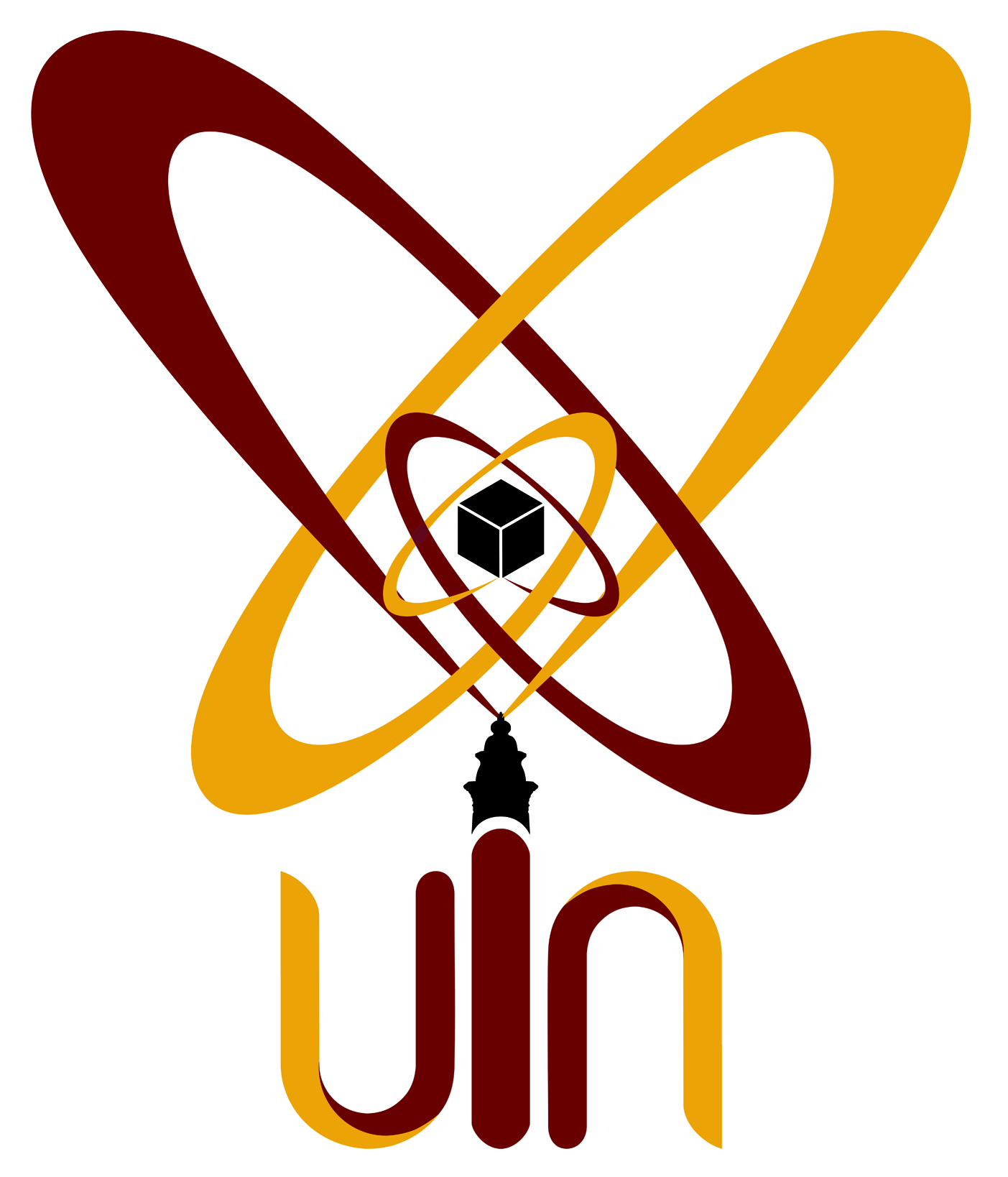 UNIVERSITAS ISLAM NEGERI“SULTAN MAULANA HASANUDDIN”BANTENNomor		: Nota Dinas			Kepada Yth,Lamp		: -				Dekan Fakultas Hal		: Ujian Skripsi		Dakwah		a.n.Shifa Nuranggraini	UIN“SMH” Banten		NIM: 133400241		Di –						         SerangAssalamu’alaikum Wr. WbDipermaklumkan dengan hormat, bahwa setelah membaca dan mengadakan perbaikan, maka kami berpendapat bahwa skripsi atas nama Shifa NuranggrainiNIM: 133400241 dengan Judul: “Pendekatan Logoterapi Pada Anak Tunarungu Korban Bullying”(Studi Kasus di Sekolah Khusus Negeri 01 Pembina Pandeglang). Diajukan sebagai salah satu syarat untuk melengkapi ujian munaqasyah pada Fakultas Dakwah jurusan Bimbingan dan Konseling Islam Universitas Islam Negeri “Sultan Maulana Hasanuddin” Banten. Maka kami ajukan skripsi ini dengan harapan agar segera dimunaqosyahkan.Demikian, atas segala perhatian Bapak kami ucapkan terimakasih.Wassalamu’alaikum Wr.Wb				Serang,   13 November 2017PENDEKATAN LOGOTERAPI PADA ANAK TUNARUNGU KORBAN BULLYING(Studi Kasus Di Sekolah Khusus (SKH) Negeri 01 Pembina Pandeglang)Oleh:Shifa Nuranggraini NIM: 133400241Menyetujui,PENGESAHANSkripsi a.n. Shifa Nuranggraini NIM: 133400241yang judul: Pendekatan Logoterapi Pada Anak Tunarungu KorbanBullying(Studi Kasus di Sekolah Khusus Negeri 01 Pembina Pandeglang), telah diujikan dalam sidang Munaqasyah Universitas Islam Negeri “Sultan Maulana Hasanuddin” Banten,  pada tanggal 13 November 2017. Skripsi ini telah diterima sebagai salah satu syarat untuk memperoleh Gelar Sarjana Sosial (S. Sos) Pada Jurusan Bimbingan dan Konseling Islam Fakultas Dakwah Universitas Islam Negeri “Sultan Maulana Hasanuddin” Banten.			Serang, 13November 2017Sidang Munaqasyah,PERSEMBAHANSetiap rangkaian kata dalam skripsi ini saya perembahkan untuk laki-laki cinta pertama saya yaitu Ayahanda Tercinta Alm.Royadi serta Ibunda Terhebat Yaitu Aminah. Juga untuk laki-laki yang bertanggung jawab setelah ayahanda tiada yaitu kaka terkasih Didi Magrobi S.E.  lalu 4 orang hebat dalam hidup saya Dian Amelia Amd, Yanti Anawati S.E, Maierani Ismaniar Dan Genta Aditya Gumilar. Terimakasih atas semua motivasi dan dukungan selama ini. Serta lantuan dan alunan doa yang tak henti demi kelancaran pendidikan saya.Skripsi ini saya persembahkan juga untuk sahabat kecil saya Yayu Rahayu Winata. serta kawan-kawan (Wirda, desiana, Neng ria, wafa dan Iva Maftuhah) yang selama ini berjuang bersama, melewati suka dan duka serta menggapai mimpi menjadi nyata. Juga untuk kawan-kawan BKI 2013, Himpunan Mahasiswa Jurusan (Hmj), Kkn, Ppl Dan Keluarga Besar Bahasa Man Pandeglang (KBBM).Motto Gagalsetelahmencoba, jauhlebihbaikdaripadatidakpernahmencobaRIWAYAT HIDUPPenulis bernama Shifa Nuranggraini, yang dilahirkan di Pandeglang, 16Agustus 1995. Penulis tinggal di Kp. Cipacung Girang Rt:03 Rw:11 Kelurahan Saruni, Kecamatan Majasari Pandeglang Banten Penulis adalah anak ke 4 dari 6 bersaudara dari pasangan Alm Bapak Royadi dan Ibu Aminah.Jenjang pendidikan formal yang ditempuh adalah SDNSaruni 4 lulus pada tahun 2007, melanjutkan ke jenjang menengah pertama di MTSN MODEL PANDEGLANG 1 lulus tahun 2010, dan melanjutkan ke jenjang menengah atas di MAN PANDEGLANG lulus tahun 2013. Pada tahun 2013 penulis melanjutkan ke perguruan tinggi Institut Agama Islam Negeri “Sultan Maulana Hasanuddin” Banten yang saat ini telah berganti nama menjadi Universitas Islam Negeri “Sultan Maulana Hasanuddin” Bantentahun 2017. Padaprogram Strata 1 (S1) mengambil jurusan Bimbingan dan Konseling Islam.Selain itu penulis pernah aktif di Himpunan Mahasiswa Jurusan (HMJ) Bimbingan Dan Konseling Islam pada tahun 2014, serta COVIE (konseling movie) pada tahun 2014. Penulis juga aktif di Keluarga Besar Bahasa Man Pandeglang (KBBM) sejak tahun 2012 sampai saat ini. Demikian riwayat penulis dibuat dengan sesungguhnya semoga bermanfaat. Aamiin.				Serang,  13 November2017Penulis KATA PENGANTARPuji syukur kehadirat Allah SWT, yang telah memberikan rahmat dan Inayah-Nya sehingga penulis dapat menyelesaikan skripsi ini guna memenuhi persyaratan untuk dapat memperoleh gelar sarjana strata (S1) pada jurusan Bimbingan dan Konseling Islam, Fakultas Dakwah, UIN “SMH” Banten. Dengan pertolongan Allah SWT dan usaha yang sungguh-sungguh  penulis dapat menyelesaikan skripsi yang berjudulpendekatan logoterapi pada anak tunarungu korban bullying (Studi kasus di Sekolah Khusus (SKh) Negeri 01 Pembina PandeglangPenulis menyadari bahwa skripsi ini tidak lepas dari kekurangan, kelemahan, dan masih jauh dari kesempurnaan.Skripsi ini tidak dapat diselesaikan tanpa adanya bantuan dan bimbingan dari berbagai pihak. Oleh karena itu penulis mengucapkan terima kasih yang sebesar-besarnya kepada:Bapak Prof. Dr. H. Fauzul Imam, M.A., Rektor UIN “Sultan Maulana Hasanuddin” Banten, yang telah memimpin lembaga ini dengan baik.Bapak Dr. H. Suadi sa’ad, M.Ag Dekan Fakultas Dakwah, UIN “Sultan Maulana Hasanuddin” Banten.Bapak H. Agus Sukirno. S.Ag. M.Pd Ketua jurusan Bimbingan dan Konseling Islam, UIN “Sultan Maulana Hasanuddin” BantenBapak Ahmad Fadhil, Lc., M.Hum selaku Dosen pembimbing 1, yang telah membimbing penulis, memotivasi dan memberikan arahan yang baik sehingga penulis dapat menyeleaikan skripsi ini. Ibu Hilda Rosida, S.S., M.pd selaku Dosen Pembimbing 2, yang telah membimbing penulis, sehingga penulis dapat menyelesaikan skripsi ini.Bapak dan Ibu Dosen UIN “Sultan Maulana Hasanuddin” Banten, yang telah mengajar dan mendidik penulis selama kuliah, pengurus perpustakaan umum, Iran Corner, serta Staf akademik dan karyawan UIN yang telah memberikan bekal pengetahuan yang begitu berharga selama penulis kuliah di UIN “Sultan Maulana Hasanuddin” Banten.Sekolah Khusus (SKh) Negeri 01 Pembina Pandeglang yang telah membantu penulis mengumpulkan data serta informasi.Seluruh responden yang telah bersedia dan meluangkan waktunya untuk membantu penelitian penulis.Alm. Bapak Royadi dan mamah Aminah orangtua tercinta yang telah mendukung, mendoakan dan berjuang selama proses perkuliahan ini.Kakak terhebat dan adik-adik terkasih yang selalu mendukung dan mendoakan selama proses perkuliahan dan penyusunan skripsi ini.Sahabat,  teman-teman BKI angkatan 2013 dan KBBM yang telah memberikan motivasi dan bantuannya.Akhirnya hanya kepada Allah penulis memohon agar seluruh kebaikan dari semua pihak yang telah membantu penulis menyelesaikan skripsi ini, semoga diberikan balasan yang berlipat ganda. Penulis berharap kiranya karya tulis ini turut mewarnai khazanah ilmu pengetahuan dan dapat bermanfaat bagi penulis khususnya, dan bagi para pembaca pada umumnya.Serang,  13 November 2017PenulisDAFTAR ISIPERNYATAAN KEASLIAN SKRIPSI 		iABSTRAK 		iiABSTRACT 		iiiNOTA DINAS 		ivLEMBAR PERSETUJUAN MUNAQOSAH		vLEMBAR PENGESAHAN 		viMOTTO 		viiPERSEMBAHAN 		viiiRIWAYAT HIDUP 		ixKATA PENGANTAR 		xDAFTAR ISI 		xiiiDAFTAR TABEL 		xvBAB I PENDAHULUANLatarBelakang		1RumusanMasalah		4TujuanPenelitian		5ManfatPenelitian		5KajianPustaka		6KerangkaTeori		8MetodologiPenelitian		18SistematikaPembahasan		21BAB II GAMBARAN UMUM SEKOLAH KHUSUS NEGERI 01 PEMBINA PANDEGLANGSejarah dan profil Sekolah Khusus Negeri 01Pembina pandeglang		23Sejarah dan profil Sekolah Khusus Negeri 01 Pembina pandeglang.		32BAB III  KEADAAN PSIKOLOGIS ANAK TUNARUNGU KORBAN BULLYINGProfildan kondisi Siswa Tunarungu Di Skh Negeri 01 Pembina		36Keadaan Psikologi Siswa Tunarungu Korban Bullying Serta Upaya Pendekatan logoterapi		40Faktor Pendukung Dan Penghambat Dalam Pendekatan Logoterapi Pada Anak Tunarungu Korban Bullying		46BAB IVANALISA DAN EVALUASI PENDEKATAN LOGOTERAPI PADA ANAK TUNARUNGU KORBANBULLYING Analisa Dan Evaluasi Pendekatan Logoterapi Pada Anak Tunarungu Korban Bullying		56Hasil Evaluasi Dan Pendekatan Logoterapi Pada Anak Tunarungu Korban Bullying		59BAB V  PENUTUPKesimpulan		68Saran-saran 		DAFTAR PUSTAKALAMPIRAN-LAMPIRANDAFTAR TABELTabel 4.1 Keadaan Psikologis Tunarungu 		60Tabel 4.2 Data Pertemuan Konseling Ke Satu 		61Tabel 4.3 Data Pertemuan Konseling Ke 2		61Tabel 4.4 Data Pertemuan Konseling Ke 3 		62Tabel 4.5 Data Perbanding Sebelum Pertemuan Konseling Dan Setelah Pertemuan Konseling		63	Pembimbing I Ahmad Fadhil. Lc., M.HumNIP. 19760704 20003 1 002Pembimbing IIHilda Rosida. S.S., M.PdNIP. 19831121 201101 2011Pembimbing I Ahmad Fadhil. Lc., M.HumNIP. 19760704 20003 1 002Pembimbing IIHilda Rosida. S.S., M.PdNIP. 19831121 201101 2011Mengetahui,Mengetahui,DekanFakultas DakwahDr. H. Suadi Sa’ad, M.Ag.NIP: 19631115199403 1 002KetuaJurusan Bimbingan dan Konseling IslamH. Agus Sukirno, M.Pd.NIP: 19730328201101 1 001Ketua Merangkap Anggota,Iwan Kosasih, S.Kom., M.M.PdNIP: 1970225 200604 1 001Sekretaris Merangkap Anggota,Siti Fauziah, M.AgNIP: 19740821 200501 2 004AnggotaAnggotaPenguji IDr. H. Suadi Sa’ad, M.AgNIP:19631115199403 1 002Penguji IIMuhibbudin, M.SiNIP: 19700620 199903 1 004Pembimbing IAhmad Fadhil. Lc., M.HumNIP. 19760704 20003 1 002Pembimbing IIHilda Rosida. S.S., M.PdNIP. 19831121 201101 2011